MINUTES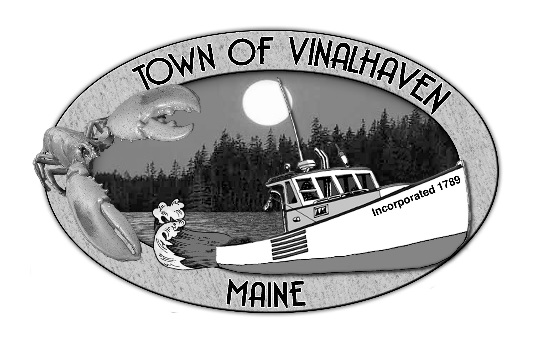 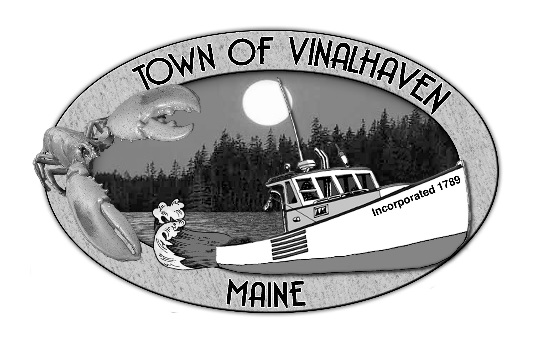 Monday, June 10th, 20196:00 PMTOWN OFFICERoll Call - Selectmen Eric Gasperini, Pamela C. Alley, Phillip Crossman; Selectmen Jacob Thompson and Donald Poole arrived late; Town Manager Andrew J. Dorr; and Deputy Town Clerk Elizabeth Bunker. Donald Poole was absentAlso present were: Carol Baker, Niall Conlan, Deputy Jake Labo, Sergeant John Palmer, Deputy Dan Landers, Pam Grumbach, Kaye Giffin, Gabe McPhail, Maggie Olson, Eric Creelman, Linnell Mather, Alice Bissell, and Heather White.Minutes – Approve the minutes from the May 20th, 2019 and May 29th, 2019 Meetings - Motion by Phil Crossman to approve the minutes from the May 20th, 2019 Meeting.  Second by Eric Gasperini.  Vote 3/0/0.  Motion carried.  Motion by Phil Crossman to approve the minutes from the May 29th, 2019 Meeting.  Second by Eric Gasperini.  Vote 3/0/0.  Motion carried.Approve and Sign Treasurer’s Warrants # 50 - Motion by Eric Gasperini to approve and sign Treasurer’s Warrants #50.  Second by Pam Alley.  Vote 3/0/0.  Motion carried.  Jake Thompson arrived.Approve Agenda - There was a consensus of the Board to remove Surplus Equipment and Downtown Committee Report.  7b. becomes Committee Appointments and Resignations, 7g. Knox County Sheriff’s Report, 7h. Harbor Master Report, and 9g. Community Bulletin Board.
Motion by Eric Gasperini to approve the agenda as amended.  Second by Pam Alley.  Vote 4/0/0.  Motion carried.Communications MSFS Advisory Board - The Board received a letter from Jon Emerson with proposed changes to the wording of the MSFS Terminal Parking Policy.  He is presenting proposed changes to the wording of the line car policy (parking a car in line).  Motion by Eric Gasperini to write a letter of support of Jon Emerson’s proposed changes.  Second by Pam Alley.  Vote 4/0/0.  Motion carried.Speakers from the Floor - NoneCommittee and Department Reports/AppointmentsAmbulance Reports - The Board reviewed Kerry’s report.  The Board also reviewed some pricing for equipment that the ambulance will need to replace in the near future.  Kerry is also looking into grants or used equipment prices.Donald Poole arrived.Downtown Committee Report Committee Appointments and Resignations - 
Alexander Moffatt would like to be appointed to the Planning Board.  Motion by Jake Thompson to appoint Alexander Moffatt to the Planning Board to the term expiring June 2021.  Second by Phil Crossman.  Vote 5/0/0.  Motion carried.

Ann Farley is resigning from the Planning Board and the Sewer Commission.  Motion by Eric Gasperini to accept Ann Farley’s resignation from the Planning Board and Sewer Commission.  Second by Donald Poole.  Vote 5/0/0.  Motion carried

Pam Alley is resigning from the Library Trustees.  Motion by Eric Gasperini to accept Pan Alley’s resignation from the Library Trustees.  Second by Donald Poole.  Vote 4/0/1 (Pam Alley abstained).  Motion carried. Library Trustees Appointment - Caitlin Clapham would like to be appointed to the Library Trustees.  Motion by Jake Thompson to appoint Caitlin Clapham to the Library Trustees.  Second by Pam Alley.  Vote 5/0/0.  Motion carried.Road Commissioner Reports - The Board reviewed Dan Bickford’s weekly reports.  Jake Thompson asked if the Public Works could patch Summer Street.  Andy will ask Dan about it.Transfer Station Analysis Report - The Board reviewed the Transfer Station Report.Woodard & Curran Status Report - The Board reviewed the Woodard & Curran Report.  Andy will share these with the Board as they come in (weekly).  Knox County Sheriff Report - Sergeant Palmer and Deputies Labo and Landers were present at the meeting.  Sergeant Palmer gave the selectmen numbers on calls on Vinalhaven as compared to calls in other towns with similar demographic.  There have been 4,611 calls county wide, 241 on Vinalhaven, which resulted in 24 adult arrests (January 1, 2019-June 10, 2019).  There was discussion on loud vehicles and how to enforce noise levels.  The deputies do not carry decibel meters so it is very difficult to prove the vehicle exceeds a decibel level in court.  There was discussion on unregistered and uninspected vehicles and how best to deal with offenders - preferable to give a warning and have the owner of the vehicle put their money to registration/ inspection than paying a ticket.  Sergeant Palmer gave the board his email (jpalmer@knoxcountymaine.gov) and welcomes any questions or concerns.  There was discussion about when the deputy lived full time on Vinalhaven that there were often times that he would respond to an issue while not on duty (“open door policy”), but this was their personal decision. If the Vinalhaven deputy was to live on North Haven this would eliminate that issue, and response time would still be comparable to response time on the mainland.
The Board thanked Sergeant Palmer for taking time to come out for the meeting.
Harbor Master Report - The Harbor Master was not present at the meeting, but he has discussed with Andy his concern with space for skiff/punt tie up space on the town floats (issuing more permits than space allows).  There was discussion on gear being left in the Town Parking Lot.  The ordinance states the space is for immediate loading and unloading only.  
There are still traps set in the harbor.  Andy said DMR can help remove those traps and the Harbor Master can site them for failure to obey an ordinance.  Old Business       Ames Cove Road - Andy provided the board with an estimate for material and time to bring Ames Cove Road to a standard that could be maintained as a year-round road.  Donald Poole asked if funding would come from this budget or next years.  Plowing may have to be subcontracted due to the narrowness of the road - a pickup or the smaller town plow truck would fit.  Motion by Phil Crossman to bring Ames Cove Road to a year-round standard.  Second by Donald Poole.  There was discussion on the discontinuance process of a road, the time it would take, and the notice given to abutters.  Vote 5/0/0.  Motion carried.2019 Road Paving Update - The Board reviewed the list of roads for the paving project.  There was a consensus of the Board to remove Louds Pitt Road from the list.  There was discussion on adding a portion of Round the Island Road from the Coke Bottle (intersection of Pequot Road, Poole’s Hill, and Round the Island Road) to the Transfer Station - a distance of about 4575 feet, 20 ft. wide with 2” of pavement would require 12,000 tons at a cost of approx. $152,000.  There is also a cost of $2500 per day they are here.  There was a discussion on the roads that need to be reclaimed.  Motion by Eric Gasperini to approve the list of roads for the paving project with the addition of Round the Island road from the Coke Bottle to the Transfer Station.  Second by Pam Alley.  Vote 5/0/0.  Motion carried.Surplus Equipment -PW Garage Update - Owners of the property are working to discharge liens.  The building is still in the design phase.  Andy just became aware of an issue with the ROW for utilities.  Power/Phone line could reach the site with one pole, but the owners don’t want wires run over the property so Andy is looking into prices for more poles and underground options.New Business Dangerous Building - There was work done to the rear of the building before Robert Indiana passed away, but now the pigeons have moved to the other sides of the building.  Erin Creelman has complained multiple times (to the estate) about the pigeons and the health hazard they create.  She has also complained about the glass falling from the windows.  Erin is asking the Town to require the building be brought to a safe standard and keep pressure on the estate to see it’s addressed.  Larry Stears and the foundation have a vested interests to make sure the building isn’t further deteriorated when the foundation takes control.  There was discussion on serving a more formal letter to ensure action is taken.  

Motion by Phil Crossman to put legal action on the next agenda and to draft a letter to the estate calling attention to Jen Desmond’s letter of evaluation and the urgency needed to fix up the building.  Second by Eric Gasperini.  Vote 5/0/0.  Motion carried.York Road – Personal Property Damage - Andy received a letter from Tony and Doreen Jones asking for work to be done on York Road.  They say inaction on the road caused damage to their vehicle.  It is the opinion of the Road Commissioner that no additional work (over what has been done to date - ditching, patching, cutting trees back) can be done before paving is completed.  Pam Alley asked if we could make York Road a priority when paving starts.  Andy said it could be suggested, but the paving company is going to have their own agenda as well.  There was a consensus of the Board to take no action at this time.Flea Market - The first official Flea Market was June 8th.  The vendors had a meeting to discuss parking issues and what they could do to have better flow of traffic around the flea market.  They have printed small fliers to put under wipers on vehicles parked in dangerous or “no parking” zones.  At the past flea market several people witnessed drivers going the wrong way down the one way street in front of the Block Apartments.  There is concern that in trying to fix parking issues it may create other hazards.  Maggie Olson asked why they are being asked to address the parking issue now when the flea market has been held in that field for years.  The Board answered that the flea market has become more popular in recent years, and the issue of parking came up when the Ambulance and Fire Trucks had access issues getting through East Main Street.  There was discussion of someone being “on duty” at all events at the church and the flea market field to facilitate better traffic movement, but finding that someone and (potentially) paying that person is a problem.  It was agreed that the Town will provide more signage (detour, etc.).Parking Lot Requests - There is a request to use the Town Parking Lot as a place to hold a Contra Dance.  The request is for a 75x75 section near the Old Fire Hall, as they will need power and bathrooms.  It was suggested they contact the owners of Dot & Millie’s (former Haven Restaurant, 49 Main Street).  

Motion by Eric Gasperini to allow a Contra Dance in the Town Parking Lot on July 6, 2019, contingent on the group obtaining event insurance.  Second by Phil Crossman.  Vote 5/0/0.  Motion carried

Machias Savings Bank is requesting to use the Town Parking Lot to hold a cookout Wednesday July 17, 2019 from 12-4pm.  There was discussion on revisiting the Parking Lot Ordinance at a later date.

Motion by Phil Crossman to allow Machias Savings Bank to use no more than 2 spaces in the SW corner of the Town Parking Lot.  Second by Jake Thompson.  Vote 5/0/0.  Motion carried.
Annual Contract(s) - DraftCemetery - Knox County Sheriff - Andy asked the Board to consider a 6 month lease to go to the end of the calendar year.  He is also asking the Board to consider asking the County to take over housing of the deputy.  The Town would help with finding housing and funding (stipend - if they live on North Haven).  Andy will send the Board a draft contract.Annual Lease Agreements – DraftIndian Creek - Earl Hamilton has been in to speak with Andy.  In the last two weeks he has had to speak with 3 people riding bikes over his property.  Andy is going to work with Gabe McPhail on some aggressive signage (with pictures).  There is also a piece going in this week’s Wind.  There are signs currently up.Thoroughfare - Andy asked the Board to consider asking Mr. Lewis to a longer-term lease (10 years?), or to possibly purchase the Thoroughfare property.  Engine House Press - There was discussion of increasing rent due to capital costs.  Engine House Press has yet to make their 2nd and 3rd quarter rent payment.  Andy has the utilities grouped into quarter payments as well.  Rockland Animal Hospital - No issues with Rockland Animal Hospital.
Community Bulletin Board - There is no longer space to post flyers at Carver’s Harbors Market so there is a need to find another spot.  Either the Town or possibly the Chamber may need to supply materials.  It was asked that the Board think of other possibilities.  Report of Town Manager - Andy presented the Board with Roy Crawford’s talking points from the School Budget meeting.  Increases to the budget are already contracted or committed to.  Report of Members - 
Phil Crossman: Asked when the crosswalks will be painted.  Andy will check with the Public Works.  Asked about moving the crosswalk at the bank to free up a parking space.  Andy said that would require permission from DOT.

Pam Alley: Asked about boat trailers and punts in the Fish Plant parking lot.  Phil suggested putting a “For Sale” sign on trailers and boats left in the parking lot to get the owners attention.  The Board agreed.

Asked why the Public Works crew was weed-whacking the sides of Arcola Lane.  Andy would check with Dan Bickford.

Eric bid farewell and good luck to the Board as this is his last meeting.  Phil thanked Eric for his service on the Board of Selectmen.Adjourn - Motion by Phil Crossman to adjourn at 8:28 PM.  Second by Eric Gasperini.  Vote 5/0/0.  Motion carried.  Next Board of Selectmen’s Meetings:  	Annual Town Meeting - Monday, June 17th, 2019 7:00 PM - School Auditorium					Selectmen’s Meeting - Monday, June 24th, 2019 6:00 PM - Town OfficeRespectfully Submitted, _______________________________Elizabeth Bunker, Deputy Town Clerk